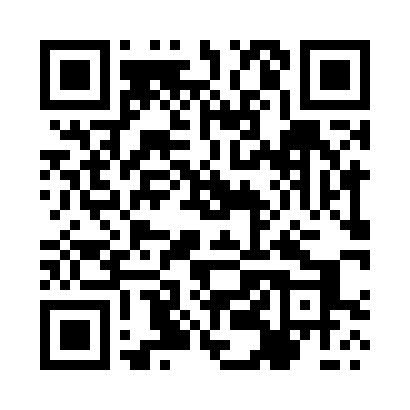 Prayer times for Goluszyce, PolandWed 1 May 2024 - Fri 31 May 2024High Latitude Method: Angle Based RulePrayer Calculation Method: Muslim World LeagueAsar Calculation Method: HanafiPrayer times provided by https://www.salahtimes.comDateDayFajrSunriseDhuhrAsrMaghribIsha1Wed2:325:1212:445:548:1710:492Thu2:315:1012:445:558:1910:503Fri2:305:0812:445:568:2110:504Sat2:295:0612:445:578:2310:515Sun2:285:0412:445:588:2410:526Mon2:275:0212:445:598:2610:527Tue2:275:0112:446:008:2810:538Wed2:264:5912:446:018:2910:549Thu2:254:5712:446:028:3110:5410Fri2:244:5512:446:038:3310:5511Sat2:244:5312:446:048:3510:5612Sun2:234:5212:446:058:3610:5713Mon2:224:5012:446:068:3810:5714Tue2:224:4812:446:078:4010:5815Wed2:214:4712:446:088:4110:5916Thu2:204:4512:446:098:4310:5917Fri2:204:4412:446:108:4411:0018Sat2:194:4212:446:118:4611:0119Sun2:194:4112:446:128:4811:0220Mon2:184:3912:446:128:4911:0221Tue2:184:3812:446:138:5111:0322Wed2:174:3612:446:148:5211:0423Thu2:174:3512:446:158:5411:0424Fri2:164:3412:446:168:5511:0525Sat2:164:3312:446:178:5611:0626Sun2:154:3112:446:188:5811:0627Mon2:154:3012:446:188:5911:0728Tue2:154:2912:456:199:0011:0829Wed2:144:2812:456:209:0211:0830Thu2:144:2712:456:219:0311:0931Fri2:144:2612:456:219:0411:09